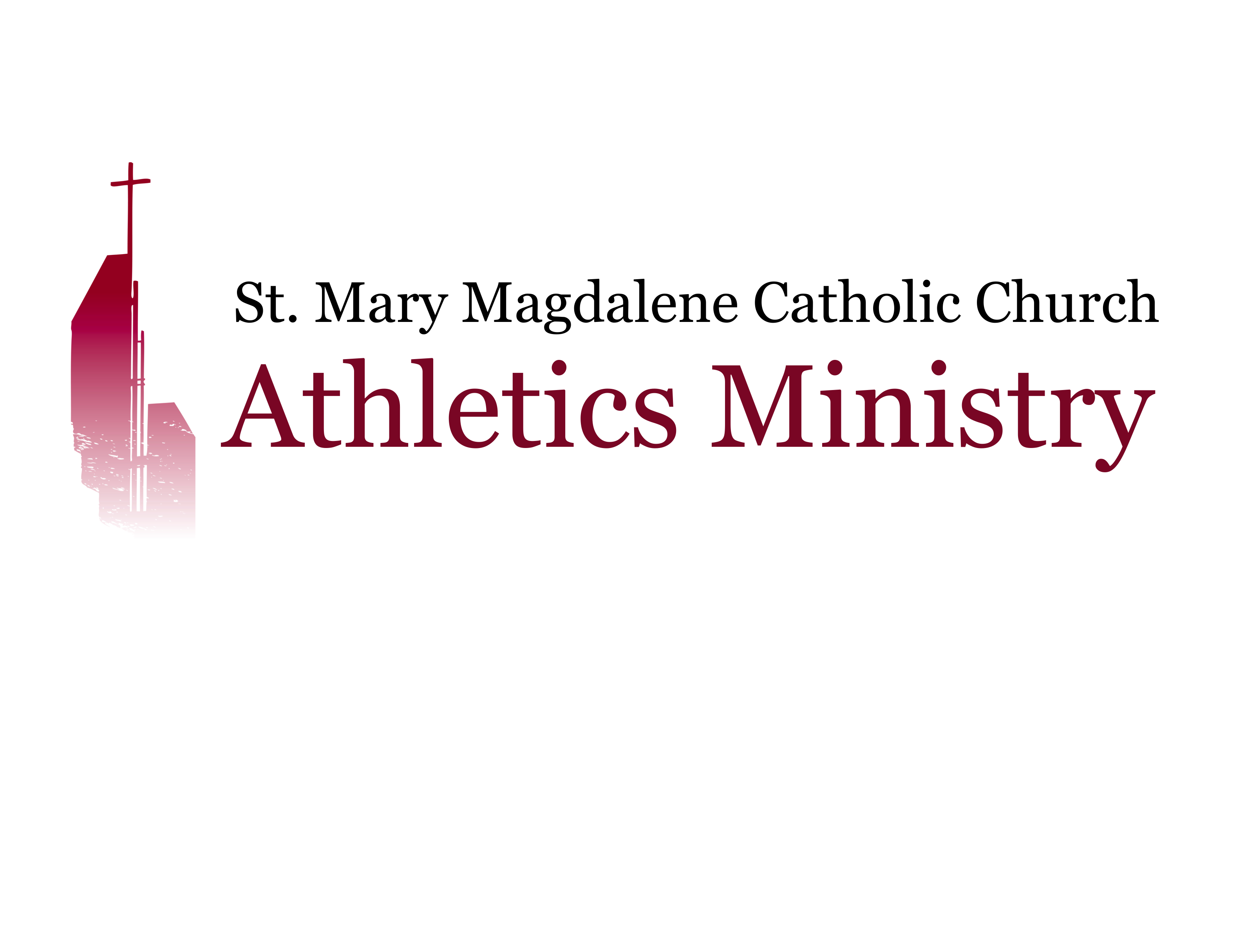 RUNNING CLUB REGISTRATIONRegistration Fees• Parishioner………………………………………..$30A $5 discount may be applied to each additional family member’s Registration Fee.APPLICATIONS WILL NOT BE PROCESSED WITHOUT RECEIPT OF CORRECT PAYMENTFamily Contact InformationParish Envelope No. ________________________ Home Phone ______________________________Mailing Address ____________________________________________________________________________Mother’s Name ____________________________Cell Phone ________________________________Business Phone ___________________________Email ____________________________________Father’s Name _____________________________Cell Phone ________________________________Business Phone ___________________________Email ____________________________________Runner InformationRunner’s Name ____________________________Birth Date ________________________________During the last three months, how often did you walk/run consistently each week? ___ <1 times     ___ 2-3 times     ___ 4-5 times     ___ 6-7 timesDuring the last three months, approximately how long were your walks or runs? ___ <15 minutes     ___ 16-20 minutes     ___ 21-30 minutes     ___ >30 minutesOn a scale of 0-10, zero being a slower pace (more than 20 minutes per mile) and 10 being a faster pace (less than 8 minutes per mile), how would you rate your walking or running speed? ___ 0     ___ 1     ___ 2     ___ 3     ___ 4     ___ 5     ___ 6     ___ 7     ___ 8     ___ 9     ___ 10What are you mostly interested in? ___ 3K     ___ 5K     ___ 8K          ___ 10K      ___ Half-Marathon    ___ Marathon     ___ Obstacle Course Jersey Size (circle) YS    YM    YL    S     M    L    XL    XXL    XXXLPlease list all allergies, medical conditions, injuries or any additional information: __________________________________________________________________________________________________________________________________________________________________________________Runner InformationRunner’s Name ____________________________Birth Date ________________________________During the last three months, how often did you walk/run consistently each week? ___ <1 times     ___ 2-3 times     ___ 4-5 times     ___ 6-7 timesDuring the last three months, approximately how long were your walks or runs? ___ <15 minutes     ___ 16-20 minutes     ___ 21-30 minutes     ___ >30 minutesOn a scale of 0-10, zero being a slower pace (more than 20 minutes per mile) and 10 being a faster pace (less than 8 minutes per mile), how would you rate your walking or running speed? ___ 0     ___ 1     ___ 2     ___ 3     ___ 4     ___ 5     ___ 6     ___ 7     ___ 8     ___ 9     ___ 10What are you mostly interested in? ___ 3K     ___ 5K     ___ 8K          ___ 10K      ___ Half-Marathon    ___ Marathon     ___ Obstacle Course Jersey Size (circle) YS    YM    YL    S     M    L    XL    XXL    XXXLPlease list all allergies, medical conditions, injuries or any additional information: __________________________________________________________________________________________________________________________________________________________________________________Runner InformationRunner’s Name ____________________________Birth Date ________________________________During the last three months, how often did you walk/run consistently each week? ___ <1 times     ___ 2-3 times     ___ 4-5 times     ___ 6-7 timesDuring the last three months, approximately how long were your walks or runs? ___ <15 minutes     ___ 16-20 minutes     ___ 21-30 minutes     ___ >30 minutesOn a scale of 0-10, zero being a slower pace (more than 20 minutes per mile) and 10 being a faster pace (less than 8 minutes per mile), how would you rate your walking or running speed? ___ 0     ___ 1     ___ 2     ___ 3     ___ 4     ___ 5     ___ 6     ___ 7     ___ 8     ___ 9     ___ 10What are you mostly interested in? ___ 3K     ___ 5K     ___ 8K          ___ 10K      ___ Half-Marathon    ___ Marathon     ___ Obstacle Course Jersey Size (circle) YS    YM    YL    S     M    L    XL    XXL    XXXLPlease list all allergies, medical conditions, injuries or any additional information: __________________________________________________________________________________________________________________________________________________________________________________ WAIT! YOU’RE NOT DONE YET!You must also complete the Parental/Guardian Consent Form and Liability. Download the form under the “Registration” tab at www.smmccsports.org, or pick up a copy at the church office. 